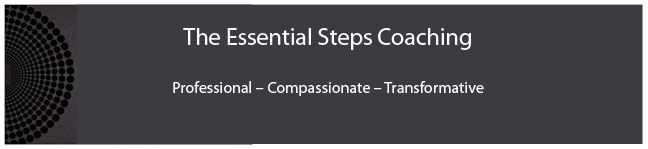 Lean In: Conversations about Women in the WorkplaceUCOP November 22, 2013Create a 15 second elevator speechAvoid belittling language about yourselfHave good posture – hold yourself with powerExpress gratitudeAppreciate other people – tell them and their supervisorSit in the front row
Speak up at every meeting at least onceTake care of yourself - work out and eat wellFocus on your achievements and contributionThink positively and avoid negative self-talkIncrease competence and learn new skillsSet a small goal and achieve itBreak down a project into small steps – reward yourself after each stepTake a risk and be kind to yourself if you failDo things that nourish you – meditation, walking, cooking, etc.Dress professionallyADD YOUR IDEAS:Amy Levine, EdD	amylevine44@gmail.com   415.279.8412   www.TheEssentialSteps.comACCOMPLISHMENTSFounded and directed the UCSF Center for Gender EquityvsFounded the Center for Gender Equity (CGE), a 31-year old award-winning organization dedicated to fostering gender equity, leadership and inclusion through training, development, counseling and advocacy for the 25,000 faculty, students and staff at UCSF.---------------------------------------Designed and delivered training and development opportunitiesvsDesigned and delivered over 3,000 training and development opportunities in career and leadership development, personal effectiveness, public health education and violence prevention.--------------------------------------- Created and managed a mentorship program for staff.vsCreated the UCSF Turnaround Mentorship Program, the first and only mentoring program targeted at lower level administrative staff. Led to promotions of 25% of participating professional staff over a two-year period.